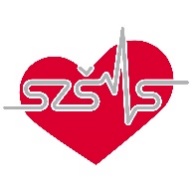 Srednja zdravstvena šola Murska Sobota                                2. letnik, ___ Ulica dr. Vrbnjaka 2, Rakičan9000 Murska Sobota                                                                            junij 2021                                                                                   Program: ZDRAVSTVENA NEGA   Ime in priimek dijaka/dijakinje: ________________________________________________Naslov: ____________________________________________________________________NAROČILNICA ZA IZPOSOJO UČBENIKOV IZ UČBENIŠKEGA SKLADA V ŠOLSKEM LETU 2021/22Prosimo, označite želene učbenike. Učbenike dvignete v začetku septembra z izpolnjeno in podpisano naročilnico po razporedu, ki bo objavljen konec avgusta na spletni strani šole. Položnico z zneskom obrabnine prejmete konec septembra. Znesek izposojevalnine znaša največ tretjino nabavne cene. (5. člen Pravilnika o upravljanju učb. sklada)Datum: ____________________                   Podpis dijaka/dijakinje: ____________________                                                                        Podpis staršev: ___________________________Srednja zdravstvena šola Murska Sobota                                                        2. KUlica dr. Vrbnjaka 2, Rakičan9000 Murska Sobota                                                                                  junij  2021                                                Program: KOZMETIČNI TEHNIK       Ime in priimek dijakinje: ______________________________________________________Naslov: ____________________________________________________________________NAROČILNICA ZA IZPOSOJO UČBENIKOV IZ UČBENIŠKEGA SKLADA V ŠOLSKEM LETU 2021/22Prosimo, označite želene učbenike. Učbenike dvignete v začetku septembra z izpolnjeno in podpisano naročilnico po razporedu, ki bo objavljen konec avgusta na spletni strani šole. Položnico z zneskom obrabnine prejmete konec septembra. Znesek izposojevalnine znaša največ tretjino nabavne cene. (5. člen Pravilnika o upravljanju učb. sklada)Datum: ____________________                               Podpis dijakinje: ____________________                                                                                    Podpis staršev: _____________________UČBENIKCENA UČBENIKA   V  EVRCENA OBRABNINE V EVR OBKROŽITESLOVENŠČINA:Književnost skozi čas 222, 505, 00DA       NEMATEMATIKA: Rovaš 216, 505, 00DA       NEZDR. NEGA: Diagnostično-terapevtski pristopi in fizika v medicini26, 808, 00DA       NEZDR. NEGA:Prva pomoč in nujna med. pomoč (Kobilšek, Fink)26, 518, 00DA       NEMIKROBIOLOGIJA:Mikrobiologija z epidemiologijo (Dragaš)0, 00   DA       NEZNESEK OBRABNINE:26, 00 oz.:________UČBENIK CENA UČBENIKA   V  EVRCENA OBRABNINE V EVR  OBKROŽITESLOVENŠČINA:Književnost kozi čas 222, 505, 00DA        NEMATEMATIKA: Rovaš 216, 505, 00DA       NESPLOŠNA KOZMETOLOGIJA:Splošna kozmetologija(Svoljšak M.)14, 304, 00DA        NEKOŽA IN KOŽNE BOLEZNI:Koža in kožne bolezni (Predin)            27, 909, 00DA        NEZNESEK OBRABNINE:23, 00 oz.:________